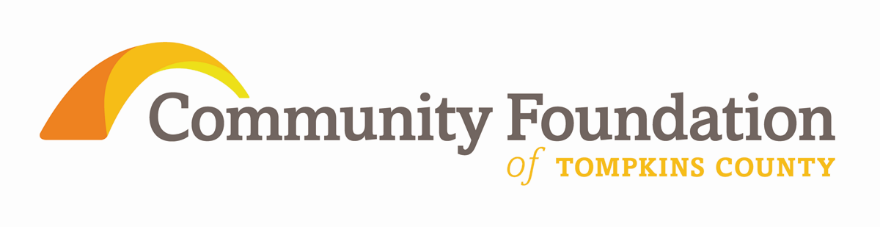 Position Title: Administrative CoordinatorImmediate Supervisor: Chief Executive OfficerStatus & Hours: full time, non-exempt with some off-site work with additional hours or flexible scheduling with approval of the Chief Executive Officer.Context and Rationale: To provide quality support as the primary staff person for reception and administrative support for all other staff and to oversee office operations including grants management, philanthropic services and development. Basic tasks include, but are not limited to, database management, correspondence, scheduling, meetings and event logistics, and electronic communications. Primary Role: To provide quality support as the primary staff person for reception and administrative support for all other staff and office operations. Qualifications and Expectations:	Professional/Technical Abilities:Provides administrative support to staff Oversees and enters data for grants, donor and communication databasesCreates and analyzes reports from databases and Excel exports, including financial spreadsheetsAnswers incoming calls, general emails, and in-person inquires, refers and re-directs appropriately, helps to keep the office and waiting areas neatGreets all visitors, ensures they are comfortable, advises appropriate staff Manages all scheduling of events, maintains comprehensive space use calendar, plans room reservations and catering arrangementsHandles Foundation communication by telephone and emailAssists in managing social media such as Facebook, Twitter and InstagramManages email and enewsletter distribution listsCoordinates office volunteers, supports grants review volunteersConducts due diligence on standard grant nominations Prepares and tracks grants management materials, including grant applications, grantee notifications and grant agreements for presentationAssists with processing of new grant applications and final grant reports Prepares accounts and grants payable documents for approvalExtracts and prepares data for mailing solicitationsCoordinates production of mail merged documentsProcesses accounts payable packet for Rochester finance personnelAssists gift coding and uploading incoming gifts Prepares all thank you letters for US mail and emailUpdates websiteCollects and distributes incoming mail and mails all outgoing mailOrganizes office supply closet, keeps inventory and prepares supply ordersCopies, assembles, and files documents, packets and binders as directed Participates in maintaining a binder of current administrative proceduresAny other tasks requested by Chief Executive Officer for the smooth and efficient running of the officeQualifications & Experience:Skilled in database queries, exports, and manipulation for reportsSkilled in office procedures including financial transactions Skilled in business communicationsExcellent written, oral and customer relations communication skillsExcellent adherence to standards of confidentiality and development professional ethics including donor bill of rights Ability to work effectively with a diversity of people and stylesDemonstrated ability to effectively organize and prioritize multiple, simultaneous work assignments and meet deadlinesAdvanced skill with computer programs including Microsoft Office Suites, internet research, experience maintaining CRM (client relationship management) databases and information management systems Able to work both independently and collaboratively Personal Characteristics:Commitment to serve the community and to the mission of the Community FoundationProfessional image, positive, upbeat and enthusiasticCourteous, friendly, and diplomatic Good judgment and decision making capabilitiesDiscretion, commitment to confidentiality, effectiveness and efficiencyDependability and punctualityDemonstrates courtesy, friendliness and considerationDetail-orientedPersonal integrity Physical Requirementssitting in a normal seated position for up to 7 hours per daydexterity required to use a computer keyboard and/or operate other office equipment for up to 7 hours per daypleasant and clearly understandable telephone voiceability to hear words spoken at a normal conversational volume, whether in person and by telephone.ability to move or lift objects (such as a box of materials weighing up to 25pounds) safely, and without assistance if necessary.